Муниципальное бюджетное дошкольное образовательное учреждение «ЦРР - детский сад-№65 «Ивушка» г.Альметьевск»Самообразованиетема: «Играем с детьми в театр»Воспитатель 1 мл. группы №5Шакирова Л.Р.Альметьевск 2012 -2013 учебный год.Перспективный план по самообразованию.Тема: «Играем с детьми в театр»Сентябрь «Театрализованная деятельность в младшем дошкольном возрасте»Основной целью моей работы является развитие творческих способностей и речи детей посредством театрализованной деятельности.Театрализованная деятельность вносит разнообразие в жизнь ребенка в детском саду. Дарит ему радость и является одним из самых эффективных способов коррекционного воздействия на ребенка, в котором наиболее ярко проявляется принцип обучения: учить играя.В процессе театрализованных игр:Расширяются и углубляются знания детей об окружающем мире.Развиваются психические процессы: внимание, память, восприятие, воображение.Происходит развитие различных анализаторов: зрительного, слухового, речедвигательного.Активизируются и совершенствуются словарный запас, строй речи, звукопроизношение, навыки связной речи, темп, выразительность речи, мелодико-интонационная сторона речи.Совершенствуются моторика, координация, плавность, переключаемость, целенаправленность движений.Развивается эмоционально-волевая сфера, дети знакомятся с чувствами, настроениями героев, осваивают способы их внешнего выражения.Происходит коррекция поведения.Развивается чувство коллективизма, ответственности друг за друга, формируется опыт нравственного поведения.Стимулируется развитие творческой, поисковой активности, самостоятельности.Участие в театрализованных играх доставляет детям радость, вызывает активный интерес, увлекает их.Цели, задачи и содержание работы с детьми младшего дошкольного возрастаЦели:развитие устойчивого интереса к театрализованной игровой деятельности;обогащение словаря детей, активизация его;совершенствование диалогической речи, ее грамматический строй;способствование проявлению самостоятельности, активности в игре с персонажами-игрушками.Основные направления развития театрализованной игры состоит в постепенном переходе ребенка:- от наблюдения театрализованной постановки взрослого к самостоятельной игровой деятельности;- от индивидуальной игры и «игры рядом» к игре в группе из трех-пяти сверстников, исполняющих роли;- от имитации действий фольклорных и литературных персонажей к имитации действий в сочетании с передачей основных эмоций героя.В группе были созданы необходимые условия для театральной деятельности детей. Оборудовали уголок, который включал следующие виды театра:пальчиковый театр;театр игрушек (используются любые обыкновенные игрушки);кукольный театр; ширма (би-ба-бо);настольный театр;фланелеграф - театр картинок;матрешки-сказки;театр масок;театр из картона;вязаный;театр из коробок, театр перчаток, театр - топотушки, театр конусный, театр на палочке.Задачи и содержание работыПрежде всего, необходимо формировать интерес к театральным играм, складывающийся в процессе просмотра настоящих кукольных спектаклей, которые показывает воспитатель, взяв за основу содержание знакомых ребенку потешек, стихов, сказок.В дальнейшем важно стимулировать его желание включиться в спектакль, дополняя отдельные фразы в диалогах героев, устойчивые обороты зачина и концовки сказки.Перчаточные и другие куклы используются на занятиях, в повседневном общении. От их лица взрослый благодарит и хвалит детей, здоровается и прощается.Реализация данной задачи достигается последовательным усложнением игровых заданий и игр-драматизаций, в которые включается ребёнок.Самый короткий путь эмоционального раскрепощения ребенка, снятие зажатости, обучение чувственности и художественному воображению - это путь через игру, фантазирование, сочинительство. Все это может дать театрализованная деятельность.Театрализованная деятельность в детском саду позволяет решать многие педагогические задачи, касающиеся формирования выразительности речи ребенка, интеллектуального и художественно-эстетического воспитания. Она неисчерпаемый источник развития чувств, переживаний и эмоциональных открытий, способ приобщения к духовному богатству. В результате ребенок познает мир умом и сердцем, выражая свое отношение к добру и злу.Наблюдая за детьми еще в ясельной группе, я обратила внимание на то, как наши малыши внимательно и с интересом смотрели показываемые мною потешки, стишки, сказки, с помощью театра игрушек, театра картинок, театр петрушек, а потом с удовольствием все то, что видели повторяли, так как театр игрушек воздействует на маленьких зрителей целым комплексом средств: это и художественные образы, и яркое оформление, и точное слово, и музыка. Благодаря таким игровым действием наши ребята начали говорить, так как театрализованная деятельность является наиболее эффективным средством, доступным для понимания ребенка.Родители купили нам Матрешки -"сказки": "Репка", "Колобок", "Курочка Ряба". Сначала я им показывала сказки, раскрывая и собирая матрешки, а потом они и сами стали просить их. Раскрывая матрешки-персонажи, выставляя их друг за другом, ребята постепенно стали рассказывать сказки.Мы планируем поставить театрализованные сказки и показывать их в разных группах. Элементы театрализованной деятельности мы включаем во все виды деятельности: познавательно-речевое развитие, художественно-эстетическое, музыкальное, и повседневную деятельность. Дети берут любой театр и изображают то, что хотят, временами придумывая и свои диалоги. Мы планируем проводить эту работу и в дальнейшем.Участвуя в театрализованных играх, дети становятся участниками разных событий из жизни людей, животных, растений, что дает им возможность глубже познать окружающий мир. Одновременно театрализованная игра прививает ребенку устойчивый интерес к родной культуре, литературе, театру.Огромно и воспитательное значение театрализованных игр. У детей формируется уважительное отношение друг к другу. Они познают радость, связанную с преодолением трудностей общения, неуверенности в себе. Благодаря театрализованной игре раскрепощается внутренний мир ребенка, пропадает комплекс "я не умею". Театрализованная деятельность учит детей быть творческими личностями, способными к восприятию новизны, умению импровизировать.Октябрь Игры с элементами театрализации для детей дошкольного возрастаВ центре внимания педагогов, работающих с детьми дошкольного возраста, находятся задачи по созданию необходимых условий для обучения и воспитания; освоение детьми системы знаний и приёмов самостоятельной деятельности; реализация государственного стандарта дошкольного образования.Усвоение ребёнком знаний и умений, развитие его способностей осуществляется только в активной деятельности.Важнейшей деятельностью ребёнка дошкольного возраста является игра. В игре развивается мышление, речь, воображение, память, усваиваются правила общественного поведения и воспитываются соответствующие навыки.Одной из форм организации педагогического процесса – является театральная игра.Через различные формы театральной игры, дети совершенствуют нравственно-коммуникативные качества, творческие способности, психические процессы.При решении этих педагогических задач, немаловажную роль играет согласование элементов театрализации с планом воспитательно-образовательной работы. В зависимости от календарного планирования, можно подбирать игровой и сценический материал. Так, с детьми младшего дошкольного возраста по теме «Осень, Осень в гости просим!», можно разыграть с помощью картонажного театра русскую народную сказку «Репка». В средней группе по теме «Как звери в лесу зимуют» - инсценировку по русской народной сказке «Зимовье зверей». В старшей группе по теме «Осенний лес» можно предложить детям мини-инсценировку «Загадки Лесовичка», с использованием кукол-перчаток: мишка, зайчик, лиса. В подготовительной группе по теме «Масленица» на занятие-игре «Весна-красна» с народными играми и хороводами.В конце учебного года, подводя итоги обучения и качества знаний детей, можно провести диагностику уровня эмоциональной сферы ребёнка и творческого проявления. Степень проявления эмоциональных и творческих способностей детей оценивается показателями: высокий уровень, средний, низкий. Динамика изменения уровня этих показателей позволяет сделать вывод о целесообразности использования в процессе воспитательно-образовательной работы методов и приёмов театральных игр.Практика воспитательной работы и ежегодный сравнительный анализ качества знаний и показателей творческого проявления детей показывают: театральные формы дают импульс к развитию познавательных способностей; активизирует мыслительные процессы; пробуждают творческую инициативу, воображение, фантазию.Театральная игра, соответствуя возрасту ребёнка, способна гармонизировать его облик. Речевые упражнения, этюды, театрализованный рассказ, занятие-игра, сказочная викторина, инсценировка сказки – все эти формы театрализации развивают психические процессы, совершенствуют нравственно-коммуникативные качества личности, пробуждают стремление к творчеству.Методические рекомендации.Театральная игра способствует:1. Развитию речи детей.2. Развитию нравственно- коммуникативных качеств личности.3. Развитию двигательных качеств и умений.4. Развитию творческого воображения и фантазии.5. Развитию познавательных способностей.Разновидностями театральных игр являются:1. Игры с элементами театрализации.2. Занятие-игра.3. Театрализованный рассказ.4. Викторина-развлечение.5. Спектакль-игра.Важнейшими условиями в осуществлении игровых форм работы, являются:1. Использование речевых упражнений.2. Выбор упражнений или заданий в зависимости от индивидуальности детей.3. Обеспечение психологического комфорта на занятиях и вне занятий.4. Побуждение детей активно участвовать в театральной игре, упражнении, этюде.Ноябрь Методика театральных игр и условиях их осуществления.I. Игры с элементами театрализации.Игры с элементами театрализации включают в себя: речевые упражнения; этюды на выражение основных эмоций; этюды на воспроизведение основных черт характера; игры на развитие внимания и памяти; этюды на выразительность жестов; ролевые игры.1. Речевые упражнения влияют на эмоционально-личностную   сферу ребёнка; развивают чистоту произношения; совершенствуют интонационную окраску речи; развивают умение пользоваться выразительными средствами голоса. Для выполнения этих упражнений необходимо предварительное разучивание текстов. Упражнение может быть коллективным или индивидуальным. Важно, чтобы дети делали это осмысленно, эмоционально, с интересом. Тексты должны соответствовать возрастным особенностям детей.Например, такие: «Эхо», «Едем, едем на тележке», «Чистоговорки»- развивают выразительность речи, память, воображение.2. Этюды на выражение основных эмоций развивают нравственно-коммуникативные качества личности; способствуют пониманию эмоционального состояния другого человека и умению адекватно выразить своё. Содержание этюдов не читается детям.Эмоциональный пересказ предложенной ситуации является условием для создания множества игровых вариантов на заданную тему. Этюды должны быть коротки, разнообразны и доступны детям по содержанию.Так, в этюде «Лисичка подслушивает», дети через определённую позу и мимику учатся передавать эмоциональное состояние персонажа.3. В этюдах на воспроизведение черт характера дети учатся понимать, какое поведение какой черте характера соответствует.Акцент делается на модель положительного поведения.Так, в эпизодах «Жадный пёс», «Страшный зверь» через мимику, жест, позу дети передают отдельные черты характера (жадность, замкнутость, трусость, смелость).4. Игры на развитие внимания и памяти развивают умение быстро сосредоточиться; активизируют память и наблюдательность. В этих играх дети выполняют различные движения по сигналу, повторяют заданные движения и упражнения.Так, в игре «Волшебный круг» дети выполняют различные движения по сигналу и развивают внимание ; в игре «Заводные игрушки» через перевоплощения играющие развивают моторно-слуховую память.5. Целью этюдов на выразительность жестов является развитие правильного понимания детьми эмоционально-выразительных движений рук и адекватное использование жеста. Содержание этюдов активизирует выразительность движений, творческое воображение.В игре «Снежки» дети через воображаемое зимнее развлечение осваивают выразительность движений; в «Дружной семье» через пантомимику развивается точность и выразительность передаваемых действий: рисование кистью, вязание, шитьё, лепка и т. д..6. Ролевые игры с использованием элементов костюмов, реквизита, масок и кукол развивают творческое воображение, фантазию, коммуникативность. Дети вместе с педагогом мастерят маски, реквизит, элементы костюмов и декораций. В процессе подготовки могут участвовать родители.В игре «Организуем всеобщий театр» дети вместе с педагогом мастерят кукол из бумажных пакетов, стаканчиков и разыгрывают бытовые и сказочные сюжеты. Развиваются коллективные взаимоотношения, творческое воображение, фантазия.II. Занятие-игра.Эта форма организации педагогической работы может включать в себя: этюды, фрагменты сказок, игры с элементами театрализации.На занятии в импровизированной форме исполняются фрагменты сказки. Такая методика ведения занятия помогает увлекательно решать программные задачи; положительно влияет на формирование эмоционально-нравственной среды ребёнка. На комплексном занятии-игре по русской народной сказке «Маша и медведь», дети выполняют задания педагога по развитию связной речи, развивают математические способности, память, внимание.                                                           III. Театрализованный рассказ.Приёмы и методы театрализованного рассказа можно использовать и во время занятия и вне его. Во время чтения или рассказывания литературного произведения, педагог сам «играет» персонажей, использует интонационную, эмоциональную окраску речи. Через выразительное чтение, разыгрывание эпизодов; через иллюстративный материал, дети погружаются в атмосферу литературного произведения. Все задачи, которые входят в программное содержание занятия, можно решать с помощью выразительных игровых театральных средств. Примером такой театрализованной формы может быть занятие по ознакомлению с художественной литературой: русская народная сказка «Хаврошечка».IV. Викторина – развлечение.Театрализованная форма литературной викторины-развлечения способствует расширению кругозора детей; активизирует эмоциональный и творческий потенциал. Проводится работа по изготовлению костюмов и реквизита. Готовится музыкальное оформление, записывается фонограмма, разучиваются тексты, проводятся репетиции отрывков из литературных произведений.Сценический вариант занятия-игры по произведениям А.С.Пушкина «Лукоморье» ведёт детей в сказочное путешествие. В этой викторине дети участвуют в коротких инсценировках, отвечают на вопросы, отгадывают загадки. Дошкольники с интересом и удовольствием участвуют в познавательной театральной игре.  V. Спектакль-игра.Эта форма работы требует длительной и тщательной подготовки: пишется специальная инсценировка с учётом возрастных индивидуальных особенностей детей. В игровой форме проводятся репетиции. Готовятся декорации и костюмы, выпускается афиша и театральные программки.Спектакль-игра, поставленный по русской народной сказке «Репка», способствует раскрытию творческого потенциала детей, эмоционально обогащает исполнителей и зрителей спектакля.Таким образом, дети через различные формы театральной игры развивают нравственно-коммуникативные качества, творческие способности, психические процессы.Декабрь Практический материал по изучению игр и упражненийРечевые игры и упражнения.1. «Смешные стихи» (для детей 3-4 лет).Цель: Развивать чистоту произношения. Обращать внимание на интонационную выразительность речи.Ход: Дети вместе с педагогом произносят стихи. Постепенно, от упражнения к упражнению, дети приобретают навык интонационной выразительности.«На болоте стоит пень,Шевелиться ему лень.Шея не ворочается.А посмеяться хочется!»« -Был сапожник? - Был!- Шил сапожник? – Шил!- Для кого сапожки?- Для соседской кошки!»«- Кошка, как тебя зовут?- Мяу!- Стережёшь ты мышку тут?- Мяу!- Мяу! Хочешь молока?- Мяу!- А в товарищи щенка?- Фрр!!!»2. «Эхо» ( для детей 4-5 лет).                                                        Цель: Менять интонационную окраску при чтении текста.   Ход: «Мы бродили тёмным бором,             Мы спросили дружно хором:            - Дома ль бабушка Яга?              Лес ответил нам:             - Ага!»Текст повторяется, заменяется лишь наречие- как спросили? –  «Дружно; тихо; грозно; трусливо; смело…»                                            3. «Едем, едем на тележке» (для детей 5-6 лет).Цель: Развивать чистоту произношения, чувство ритма, выразительность.       Ход: «Едем, едем на тележке,               Собирать в лесу орешки,               Скрип, скрип, скрип,               Скрип, скрип, скрип.               Листья шуршат - ш-ш-ш,               Птички свистят – фить-пирью, фить-пирью,               Белка на ветке               Орешки всё грызёт - цок, цок, цок, цок,               Рыжая лисичка зайчишку стережёт, (пауза)               Долго-долго ехали,              Наконец, приехали!»4. «Весенние голоса» (для детей 6-7 лет).Цель: Развивать умение пользоваться выразительными средствами голоса.Ход: «Пригрело солнце (поют высокий звук у-у-у)С пригорка побежал весёлый ручеёк (болтают языком, подражая весёлому «бульканью»).До краёв наполнил большую глубокую лужу(«бульканье» низкими звуками).Перелился через край («бульканье» волной: вверх-вниз).И дальше побежал («бульканье»)Выбрались из-под коры жучки (ж-ж-ж)И букашки (з-з-з)Расправили крылышки (крш-крш- с повышением)И полетели куда-то (тр-тр-тр – шёпотом).Лес наполнился птичьими голосами (имитация голосов птиц).Вот и пришла весна!»5. Скороговорки. Чистоговорки.Цель: Совершенствовать чистоту произношения.Ход: «Горячи кирпичи!          Соскачи-ка с печи,          Испеки-ка в печи,          Из муки калачи!»                «Тары- бары, растабары,У Варвары куры стары!» «Сеня вёз воз сена»«Палкой Саша шишки сшиб». «Орёл на горе, перо на орле».«Жужжит над жимолостью жук,Зелёный на жуке кожух»Этюды на выражение основных эмоций.1. «Лисичка подслушивает» (для детей 3-4 лет).Цель: Развивать способность понимать эмоциональное состояние и адекватно выражать своё (внимание, интерес, сосредоточенность).Ход: Лисичка стоит у окна избушки, в которой живут котик и петушок. Подслушивает. Голова наклонена в сторону – слушает, рот полуоткрыт. Нога выставлена вперёд, корпус слегка наклонён вперёд.2. «Вкусные конфеты» (для детей 4-5 лет).Цель: Передавать внутреннее состояние через мимику (удовольствие, радость).Ход: У девочки в руках воображаемая коробка с конфетами.Она протягивает её по очереди детям. Они берут конфету, благодарят, разворачивают бумажку и угощаются. По лицам видно, что угощение вкусное.                           3. «Прогулка» (для детей 5-6 лет).Цель: Закрепление воспроизведения различных эмоций (радость, удовольствие, удивление).Ход: Летний день. Дети гуляют. Пошёл дождь. Дети бегут домой. Прибежали вовремя, начинается гроза. Гроза прошла, дождь перестал. Дети снова вышли на улицу и стали бегать по лужам.4. «Битва» (для детей 6-7 лет).Цель: Закрепление воспроизведения различных эмоций (радость, гордость, страх). Развитие творческого воображения.Ход: Один ребёнок изображает Ивана-царевича, второй- - Змея - Горыныча(голова и кисти рук- это головы Змея). Идёт сражение. Иван- царевич одерживаетпобеду Змей – повержен.Этюды на воспроизведение черт характера.1. «Старичок» (для детей 3-4 лет).Цель: Через мимику, жесты передавать черты характера (весёлый, добрый, смешной, озорной).Ход: Прочесть детям стихотворение Д. Хармса «Весёлый старичок». Дети имитируют состояния и действия, о которых говориться в стихотворении.«Жил на свете старичокМаленького роста,И смеялся старичокЧрезвычайно просто:Ха-ха-ха, да хе-хе-хе,Хи-хи-хи, да бух-бух!Бу-бу-бу, да бе-бе-бе,Динь-динь-динь,Да трюх-трюх!Раз, увидев паучка,Страшно испугалсяНо, схватившись за бока,Громко рассмеялся:Хи-хи-хи, да ха-ха-ха,Хо-хо-хо, да гуль-гуль!Ги-ги-ги, да га-га-га,Го-го-го, да буль-буль!А увидев стрекозу,Страшно рассердился,Но от смеха на травуТак и повалился:Гы-гы-гы, да гу-гу-гу,Го-го-го, да бах-бах,Ой, ребята! Не могу!Ой, ребята! Ах, ах!  2. «Жадный пёс» (для детей 4-5 лет).Цель: Через мимику и жесты передавать черты характера (жадность).Ход: Педагог читает стихотворение В. Квитко.«Жадный пёс дрова принёс,Воды наносил, тесто замесил,Пирогов напёк, спрятал в уголок,И съел сам – гам, гам, гам!»Дети имитируют состояние и действия, о которых говориться в стихотворении.3. «Страшный зверь» (для детей 5-6 лет).Цель: Через пантомиму передавать черты характера и поведения персонажей (смелый, трусливый, глупый, осторожный).Ход: Педагог читает стихотворение В. Семерина «Страшный зверь». Дети, получившие роли, действуют по тексту.«Прямо в комнатную дверь,Проникает хищный зверь!У него торчат клыкиИ усы топорщатся-У него горят зрачки-Испугаться хочется!Может это львица?Может выть волчица?Глупый мальчик крикнул:- Рысь!!Храбрый мальчик крикнул:- Брысь!»4. «Волшебное колечко» (для детей 6-7 лет).Цель: Через пантомиму передавать черты характера (добрый, злой, справедливый). Развивать творческое воображение.Ход: Злой волшебник, с помощью заколдованного колечка,Превращает хорошего мальчика в плохого. Мальчик всех обижает, дразнит, всё ломает. Наконец, устав, он засыпает. Добрый волшебник предлагает спасти мальчика, снять кольцо. Все дети тихо подходят и снимают колечко.Мальчик просыпается. Он снова ласковый, просит у всех прощения. Всем весело.Игры на развитие внимания.1. «Будь внимателен!» (для детей 3-4 лет).Цель: Стимулировать внимание; быстро и точно реагировать на звуковые сигналы.Ход: Дети шагают под весёлую музыку. Затем, на слово «Зайчики», дети изображают зайчиков (прыгают), на слово «Лошадки» - лошадок (ударяя ногой об пол), на слово «Раки» - пятятся, «Аист» - стоят на одной ноге, «Птицы» - бегут, раскинув руки.2. «Волшебный круг» (для детей 4-5 лет).Цель: Выполнять внимательно движения по сигналу.Ход: Играющие стоят по кругу. По сигналу колокольчика дети по очереди делают следующие движения: один приседает и встаёт, другой хлопает в ладоши, третий - приседает и встаёт и т. д.3. «Слушай хлопки» (для детей 4-5 лет).Цель: Развивать активное внимание. Ход: Играющие идут по кругу. Когда ведущий хлопает в ладоши один раз, дети должны остановиться и принять позу аиста (стоять на одной ноге , руки в стороны). Если ведущий хлопает два раза - принять позу лягушки (присесть, пятки вместе, носки и колени в стороны, руки между ногами на полу). На три хлопка играющие возобновляют ходьбу.4. «Молчанка» (для детей 6-7 лет). Цель: Развивать внимание и умение быстро сосредотачиваться.Ход: Водящий:Тише, мыши,Кот на крыше,А котята ещё выше!Раз, два, три, четыре, пять,-С этих пор пора молчать!Играющие замолкают. Водящий следит, кто заговорит или рассмеётся. Этот ребёнок платит фант. Когда фантов наберётся 5-6, их разыгрывают. Каждый владелец исполняет художественный номер.Игры на развитие памяти.1. «Запомни своё место» (для детей 3-4 лет).Цель: Развивать моторно-слуховую память.Ход: Дети стоят или в разных углах комнаты.Каждый должен запомнить своё место.Звучит весёлая музыка, все «превращаются в птичек  и двигаются по комнате. Музыка заканчивается. Все должны вернуться на свои места.                                              2. «Заводные игрушки» (для детей 4-5 лет).Цель: Развивать моторно-слуховую память.Ход: В магазине заводных игрушек стоят игрушки: куклы, зайчики, медведи, лягушки, птички, бабочки. Звучит музыка: «у игрушек включается завод».Дети двигаются по комнате. Музыка замолкает, дети возвращаются на свои места.3. «Художник» (для детей 5-6 лет).Цель: Развивать внимание и память.Ход: Ребёнок играет роль художника. Он внимательно рассматривает того, кого будет «рисовать», потом отворачивается, даёт его словесный портрет.4. «В магазине зеркал» (для детей 6-7 лет).               Цель: Развивать наблюдательность и память.Ход: В магазине стояло много больших зеркал. Туда вошёл человек, на плече у него была обезьянка. Она увидела себя в зеркалах и подумала, что это другие обезьянки и стала вертеть головой. Обезьянки ответили ей тем же.Она топнула ногой – и все обезьянки топнули ногой. Что ни делала обезьянка, все повторяли в точности её движения.Этюды на выразительность жестов.1. «Тише» (для детей 3-4 лет).Цель: Развивать выразительное движение рук и адекватно использовать жест.Ход: Мышата переходят дорогу, на которой спит котёнок.Они то идут на носочках, то останавливаются и знаками показывают друг другу: «Тише!»Выразительные движения: шея вытянута вперёд, указательный палец приставлен к сжатым губам, брови «идут вверх».2. «Игра в снежки» (для детей 4-5 лет).Цель: Развивать выразительность движений, творческое воображение.Ход: Этюд сопровождается весёлой музыкой. Зима. Дети играют в снежки. Выразительные движения: нагнуться, схватить двумя руками снег, слепить снежок, бросить снежок резкими, короткими движениями.3. «Игра с камушками» (для детей 5-6 лет).Цель: Развивать выразительность движений, творческое воображение.Ход: Дети гуляют по берегу моря, нагибаясь за камушками.Входят в воду и брызгаются, зачерпывая воду двумя руками. Затем, садятся на песок и играют с камушками: то подбрасывая вверх, то кидая в море. Звучит лёгкая музыка.4. «Дружная семья» (для детей 6-7 лет).Цель: Развивать выразительность движений, творческое воображение.Ход: Дети сидят на стульях по кругу. Каждый занят делом: один лепит, другой вколачивает в дощечку гвоздь, кто-то рисует кистью, кто-то шьёт, вяжет. Дети исполняют пантомиму с воображаемыми предметами, стремясь точнее передавать действия.Ролевые игры с использованием элементов костюмов, реквизита, масок и кукол.1. «Играем в сказку» (для детей 3-4 лет).Цель: Развивать творческое воображение и фантазию. Ход: Педагог выступает в роли сказочницы. Дети, используя маски, реквизит, разыгрывают известную им сказку. («Репка», «Теремок» и др..)2. «Угадай ситуацию» (для детей 4-5 лет).Цель: Развивать творческое воображение и фантазию.Ход: Дети по очереди с использованием реквизита и элементов костюма «создают ситуацию». Остальные - угадывают:1) «Таня собирает грибы в лесу». Девочка изображает грибника, в руках – корзиночка и посох, на голове – косынка. 2) «Олег плавает под водой».Мальчик, в маске для подводного плавания, в резиновой шапочке изображает ныряльщика.3) «Катя попала под дождь».Девочка в плаще с зонтиком прыгает через лужи, ёжится от холодных капель.3. «Жмурки» (для детей 5-6 лет).Цель: Развивать коммуникативность, творческое воображение, фантазию.Ход: Все дети вместе с воспитателем готовят маски мышек и кошки. У маски кошки глаза не вырезаются. Дети садятся в кружок. «Кошка»- в центре. Кошка: «Мышка, мышка, поищи!» Одна мышка исполняет просьбу. Кошка в маске с нарисованными глазами не видит - кто. Она должна угадать, чей был голос. Если не может, пусть потрогает одежду мышки. Когда угадает, выбирается новая мышка.Игра продолжается.4. «Организуем всеобщий театр.» (для детей 6-7 лет).Цель: Развивать творческое взаимодействие, воображение, фантазию.Ход: Все дети вместе с воспитателем мастерят кукол из перчаток, бумажных пакетов. Затем, разыгрывают бытовые или сказочные сюжеты.Январь Развитие коммуникативных способностей детей младшего дошкольного возраста средствами театрально-игровой деятельностиДоказано, что язык занимает чрезвычайно важное место в развитии ребенка. Только через родной язык дитя входит в мир окружающих его людей. Хорошее знание языка ребенку необходимо для общения и взаимодействия с окружающими, изучения других предметов, овладения программой детского сада, а в последующем – школы.По определению известного психолога Р.С.Немова коммуникативные способности – это умения и навыки общения человека с людьми, от которых зависит его успешность.Составитель словаря “Педагогическое речеведение” А.А.Князьков, ссылаясь на психолога А.Н.Леонтьева, дает более ёмкое определение коммуникативных способностей. У него, коммуникативные способности (коммуникативный потенциал) – понятие, отражающее комплекс взаимосвязанных качеств, обеспечивающих тот или иной уровень взаимодействия человека с окружающими [1, с.88]. Из определения следует, что коммуникативные способности обладают сложной, уровневой структурой.К числу наиболее важных личностных проявлений, составляющих коммуникативный потенциал, относят: уровень потребности в общении; его локализованность; наличие установки на общение с другими людьми; особенности эмоциональной реакции на партнера; собственное самочувствие человека в ситуации общения, а также коммуникативные умения и навыки [1, с.88].Следовательно, коммуникативные способности – это те способности, которые можно и нужно развивать. Другими словами, нужно учить детей умению общаться, учить культуре общения. И начинать обучение детей основам коммуникации нужно как можно раньше, используя для этого разнообразные методы и приемы.Любому взрослому, будь то родитель или педагог, нужно помнить, что в том случае, когда мы вступаем в общение с ребенком, на нас ложится особая ответственность за построение взаимодействия, поскольку именно в общении ребенок воспринимает и усваивает его образцы.По мнению педагога Е.Юдиной, взрослый, который обладает высокой компетентностью в общении, – наиболее вероятный образец для ребенка. При этом не просто образец для подражания. Воспринимая те нормы и стиль взаимодействия, которые демонстрирует взрослый, ребенок принимает их как естественные и строит на их основе свой собственный стиль общения [3, с.13].Ребенок всему учится в общении со взрослыми, ранний опыт дошкольника создает тот фон, который ведет к развитию речи, умению слушать и думать, подготавливает ребенка к вычленению смысла слова.Однако задачи коммуникативного развития дошкольника не исчерпываются умением элементарно осознавать факты слышимой речи и словесно формулировать мысль. Ребенка надо научить не только отвечать на вопросы взрослого, но и самому их задавать, инициативно высказываться, налаживать взаимодействие, устанавливать с окружающими доверительные, личностные, эмоционально положительные контакты, вежливо вести спор, поддерживать содержательный разговор, беседу.В современной педагогической науке аспект обучения и воспитания, связанный с формированием коммуникативных способностей ребенка, начал интенсивно развиваться сравнительно недавно (О.М.Казарцева, Т.А.Ладыженская, М.Р.Львов). Дело в том, что в последние десятилетие на педагогические подходы существенное влияние оказало развитие отдельных теорий, школ, направлений в науках, смежных с методикой обучения языку и развития речи, в том числе это теория речевого общения в психологии (А.А.Бодалев, Б.Ф.Ломов) и теория коммуникации или речевой деятельности в лингвистике и психолингвистике (А.А.Леонтьев, А.М.Шахнарович). Учет данных из указанных областей научного знания позволил сформулировать важнейшие методологические подходы к обучению языку и речи, освоению речевой деятельности и общения: коммуникативный, деятельностный и комплексный подходы.Известно, что любые виды деятельности детей, в том числе учебная, и их общение с другими людьми переплетены в жизни самым тесным образом и фактически не могут существовать отдельно. От того, как организовано общение детей, зависит результат обучения, которое зачастую требует постоянного взаимодействия детей и взрослых. В свою очередь ход и успешность обучения постоянно и неотвратимо воздействует на коммуникативно-речевую активность и многие характеристики коммуникативной деятельности детей.Стало очевидным, что нельзя обучать речи, не учитывая воспитательные возможности общения. Важным условием успешного формирования культуры речевого общения и поведения дошкольников является соответствующая воспитанность их эмоциональной сферы, которая проявляется в том, умеет ли ребенок сопереживать другим людям, чувствовать чужую боль или радость; находить общий язык и взаимодействовать с окружающими; добиваться успеха, сообразуя свои интересы с интересами и потребностями других и тд.Безусловно, к успешному результату приводит не всякое общение с ребенком, а только организованное в соответствии с нравственными принципами. Оно должно сопровождаться, с одной стороны, воспитанием внимания к другим людям, а с другой – сообщением ему нужных знаний по культуре человеческого общения.Известно, что нельзя обучать детей общению, не включив их во взаимодействие друг с другом, не обусловив речевое действие и поведение какой-то другой деятельностью (игровой, практической, познавательной и т.д.); не уточнив ситуацию общения, не создав потребности и мотивации у каждого ребенка вступить в него. Среди различных форм взаимодействия с детьми специалисты называют театрализацию (в частности, театрализованные игры).Анализ современной научно-методической и практической литературы, посвященной театральной деятельности, показал, что, действительно, театрализация развивает личность ребенка, прививает устойчивый интерес к литературе, театру, совершенствует навык воплощать в игре определенные переживания, побуждает к созданию новых образов, способствует развитию коммуникативных способностей – умению общаться с другими людьми, отстаивать свою точку зрения, опираясь на правила речевого общения.Наконец, театрализация используется в интересах речевого развития ребенка. Эмоциональное воздействие произведений театрального искусства стимулирует усвоение языка, вызывает желание делиться впечатлениями.Казалось бы, неся в себе такой положительный импульс, театральная деятельность должна широко использоваться в работе с детьми. Однако воспитание детей средствами театра медленно и не всегда успешно реализуется на практике. Часто театр превращается в мероприятие необязательное, вспомогательное, способное лишь развлечь. На эти просчеты указывают педагоги, долгое время занимающиеся вопросами театральной деятельности дошкольников, такие, как Н.Ф. Сорокина, М.Д.Маханёва, Т.И.Петрова, Л.В.Артемова.В связи с этим проблема, с нашей точки зрения, заключается в необходимости осознать, что такой вид детской деятельности, как театрализация, создает максимально благоприятные условия для развития коммуникативно-речевой активности у детей младшего дошкольного возраста и закладывает основу для формирования необходимых коммуникативных способностей.Анализируя современные методики по театрально-игровой деятельности (М.Д.Маханевой, Н.Ф.Сорокиной, Е.Петровой), мы можем отметить, что у многих авторов обновлены задачи, стоящие перед педагогом и детьми: выявить склонности и способности каждого ребенка, нацелить на самостоятельное творчество и создать коллектив единомышленников, то есть добиться того, чтобы каждый ребенок-участник проявил свои способности и почувствовал необходимость объединения для совместной работы; учился взаимодействовать со взрослыми и сверстниками.Мы видим, что в новейшей литературе серьезным образом смещены акценты в формулировании задач. Главным в театрализованной деятельности стало не просто желание развлечь детей или заучить с ними искусственные жесты, фразы к предстоящему спектаклю, а развитие детской фантазии, способности сопереживать происходящему, создание соответствующего эмоционального настроя, раскрепощение ребенка, повышение его уверенности в себе, в своих силах.На протяжении последних десяти лет педагогический коллектив нашего детского сада занимается развитием у детей творческих способностей (в том числе речевых, коммуникативных) средствами театрально-игровой деятельности. Мы считаем, что театрально-игровая деятельность, различная по видам, требуют от организаторов отказа от жестких условий проведения, стереотипного комментария, формализованного подхода. Для успешного проведения театрализованных игр необходима импровизация, доверительная атмосфера, как со стороны воспитателя, так и со стороны детей.Большинство театрализованных игр не продолжительны по времени и просты по своей организации (что особенно важно для малышей), мы их проводим не только на специальных занятиях, но и в свободное время: на прогулке, во второй половине дня. Если же игра совсем не знакома и проводится впервые, то она требует от детей высокого умственного и творческого напряжения, мы проводим ее в утренние часы, отведенные для занятий. В это время дети более продуктивно работают и лучше усваивают новое.Главный методический прием в использовании игр – их многократное повторение, которое является необходимым условием художественного эффекта. Малыши по-разному, в разном темпе воспринимают и усваивают новое. Систематически участвуя в той или иной игре, дети начинают глубже понимать ее содержание и направленность, становятся инициативнее.Как уже говорилось, театрализованная игра – один из подходов раннего распознавания способностей ребенка, и здесь педагогу надо быть исключительно внимательным и наблюдательным, фиксировать творческий и интеллектуальный рост своих подопечных.Особенно следует обращать внимание на то, как говорят дети. Мы считаем, что театрализованная игра способна приучить детей к искусству речевой коммуникации. Поэтому, удачно выстроенные, яркие, эмоциональные монологи и диалоги в таких играх надо при обсуждении положительно отмечать, стараться создать эмоциональный комфорт для наиболее полной творческой отдачи играющих.Такие авторы, как М.Д.Маханева и Н.Ф.Сорокина, считают, что подготовка к театрализованной деятельности детей младшего дошкольного возраста должна проходить несколько этапов.Действительно, прежде чем предложить малышу включиться в театрализованную игру, нужно подготовить его, ввести в мир театра, сказки, игры. Мы считаем, что сначала необходимо выразительно прочитать произведение, а затем провести по нему беседу, поясняющую и выясняющую понимание не только содержания, но и отдельных средств выразительности.Чем полнее и эмоциональнее воспримут произведение дети, тем легче им будет потом театрализовать прочитанное. Поэтому при чтении мы используем весь комплекс средств интонационной, лексической и синтаксической выразительности. Для развития у детей умения внимательно слушать и запоминать последовательность событий, свободно ориентироваться в тексте, представлять образы героев, мы используем специальные упражнения, проблемные ситуации типа “Ты с этим согласен?”. После беседы о прочитанном (или рассказанном) и пробных упражнений мы вновь возвращаемся к тексту, привлекая детей к проговариванию его отдельных фрагментов.Затем учим детей имитационным движениям, учим подмечать характерные особенности разных животных (медведь косолапый, лиса хитрая и др).Вначале фрагменты из сказок используем как упражнения. Например, предлагаем детям попроситься в теремок, как лягушка или медведь (русская народная сказка “Теремок”), после чего обязательно спрашиваем, кто из них был более похожим по голосу и манерам на этих персонажей. Таким образом, ненавязчиво и непринужденно, дети учатся словесному перевоплощению, стремясь, чтобы характер персонажа, голос и его привычки легко узнавались всеми.Имитационные движения можно отрабатывать на физкультурных и музыкальных занятиях, в свободной деятельности.Мы считаем, что помимо специальных упражнений, проводимых с детьми по театрализованной деятельности, необходимо перед каждым занятием и в совместной деятельности проводить артикуляционную гимнастику, раскрепощать артикуляционный аппарат, развивать речевое дыхание. Проводить пальчиковую гимнастику, развивать подвижность пальцев, умение двигаться в соответствии со словами.Следующий этап – работа над этюдами, которую проводить надо постоянно, особенно в период постановки спектакля. Этюды – своеобразная школа, где дети постигают основы актерского мастерства. Этюды могут быть очень разнообразны – на развитие памяти, выразительности жеста, на тренировку отдельных групп мышц, на выражение основных эмоций, воспроизведение отдельных черт характера. Мы в работе используем этюды М.И.Чистяковой, Л.М.Шипицыной и др., и на их основе придумываем авторские этюды. Работа над этюдами всесторонне развивает ребенка, дает ему необходимые навыки участия в спектакле. Малыши в игровой форме учатся выражать свои чувства и понимать чувства других людей. Это помогает им избежать затруднений в общении со сверстниками и взрослыми.Особое внимание, на наш взгляд, стоит уделить развитию выразительных движений. Ведь выразительность движений и пластика человеческого тела являются главным средством воплощения образного содержания и “бессловесного” общения.Многие педагоги (Л.М.Шипицына, О.В.Защиринская, Е.Горшкова и др.) считают, что, в игровых сюжетных ситуациях (те же этюды) разнохарактерные персонажи должны взаимодействовать друг с другом, а в качестве средств передачи их взаимоотношений, переживаний используются жесты, выразительная пластика тела. В подобных заданиях дети, по сути, осваивают различные модели общения; это помогает им в повседневной жизни быть более контактными, восприимчивыми к эмоциональным проявлениям окружающих людей.Сначала мы учим детей передавать образы игрушек, животных путем изображения их внешних действий (петушок ходит, машет крыльями, клюет зерна), затем дети начинают осваивать способы выражения в движениях внутренних свойств образа – эмоций, особенности характера (грустный – веселый, добрый – злой и др.).В многообразных заданиях-этюдах один и тот же персонаж может переживать разные внутренние состояния (волк злится, тоскует, может подобреть, порадоваться) и, наоборот, разные персонажи испытывают (по-своему) одно и то же чувство (грустят и заяц, и петушок, и медведь).Первичное освоение образного состояния позволяет уже во второй младшей группе знакомить детей с сюжетными историями, фрагменты которых “рассказываются” посредством выразительных движений. А это в свою очередь дает возможность воплощать образы не абстрактно-изолированно, а конкретно-мотивированно – через проигрывание ситуаций, показывающих, почему персонаж загрустил, или развеселился, или подобрел и т.п., что значительно обогащает образ, помогает представить его в развитии и тем самым активизирует творческое воображение.ФевральРазвитие детей в театрализованной деятельностиа.Что такое театр и его истокиЧто такое театр? Это лучшее, по утверждению К.С. Станиславского, средство для общения людей, для понимания их сокровенных чувств. Это чудо, способное развивать в ребёнке творческие задатки, стимулировать развитие психических процессов, совершенствовать телесную пластичность, формировать творческую активность; способствовать сокращению духовной пропасти между взрослыми и детьми. Вся жизнь ребёнка насыщена игрой, каждый ребёнок хочет сыграть в ней свою роль. В игре ребёнок не только получает информацию об окружающем мире, законах общества, красоте человеческих отношений, но и учится жить в этом мире, строить взаимоотношения с окружающими, а это в свою очередь, требует творческой активности личности, умения держать себя в обществе. Античный театр - театральное искусство Древней Греции, Древнего Рима, стран Ближнего Востока (VI в. до н. э. IV- V вв. н. э.) В эту пору возникло европейское театральное искусство. У всех народов мира с древнейших времён существуют праздники, связанные с ежегодными циклами умирания и возрождения природы, со сбором урожая. Эти обряды дали жизнь драме и театру Греции, Рима. В Греции они были посвящены богу Дионису. Хор ряженых и запевала не просто исполняли песню, между ними возникал диалог, а значит – активная мимика, действие. В Риме на праздниках урожая пелись весёлые, потешные песни, в которых редко звучали актуальные темы, социальные мотивы; исполнялись танцы (пластическая культура движения, жеста). Таким образом, у истоков театра – народное искусство, возникшее как необходимый элемент в социальной и духовной жизни людей, как массовое зрелище. В Древней Греции театр состоял из орхестры (круглая площадка, на которой выступали актеры, и хор вокруг которой располагались зрители), зрительных мест, скены (место переодевания и выход актёров к зрителям, которая находилась за пределами круга орхестры). Позже, к скене стали пристраивать параскении, где хранилось имущество театра; пароды – проходы между сценой и местами для зрителей. Древнегреческий актёр (мог быть только мужчина) мог по ходу спектакля играть несколько ролей, меняя маски.Греки придумали представлять сказания о своих богах и героях в живых лицах, поняли, как поучительно и занятно может быть театральное зрелище.где вместо рассказчика перед слушателями выступали те самые люди, о которых рассказывается в сказке (мифе). От греков мы позаимствовали и само слово " театр", которое по-гречески произносится театрон и означает " зрелище ".В России истоком театра был школьный театр, популярен – домашний. Именно учебный театр, любительские подмостки сыграли определённую роль в появлении профессионального театра. Школьные театры, появившиеся в XVI – XVII вв. в учебных заведениях, впервые ставят пьесы о русской истории и современной России. В XIX в. огромную роль в воспитании и образовании детей играют театры, созданные в гимназиях, кадетских корпусах, воспитательных домах. Популярен был и крестьянский театр для детей. В европейских странах традиция театра для детей связана с рождественскими постановками игровых действий на библейские и фольклорные сюжеты.б. Значение и специфика театрального искусстваЗначение и специфика театрального искусства заключаются в сопереживании, познавательности, коммуникативности, воздействии художественного образа на личность. Театр - один из самых доступных видов искусства для детей, помогающий решить многие актуальные проблемы педагогики и психологии, связанные:- с художественным образованием и воспитанием детей;- формированием эстетического вкуса;- нравственным воспитанием;- развитием коммуникативных качеств личности;- воспитанием воли, развитием памяти, воображения, инициативности, фантазии, речи;- созданием положительного эмоционального настроя, снятием напряжённости, решением конфликтных ситуаций через игру.Театрализованная деятельность в детском саду - возможность раскрытия творческого потенциала ребёнка, воспитания творческой направленности личности. Дети учатся замечать в окружающем мире интересные идеи, воплощать их, создавать свой художественный образ персонажа, у них развиваются творческое воображение, ассоциативное мышление, умение видеть необычное в обыденном. Театральное искусство близко и понятно как детям, так и взрослым, прежде всего потому, что в основе его лежит игра. Театрализованная игра - одно из ярких эмоциональных средств, формирующих художественный вкус детей.Коллективная театрализованная деятельность направлена на целостное воздействие на личность ребёнка, его раскрепощение, самостоятельное творчество, развитие ведущих психических процессов; способствует самопознанию и самовыражению личности; создаёт условия для социализации, усиливая адаптационные способности, корректирует коммуникативные качества, помогает осознанию чувства удовлетворения, радости, успешности.в. Приобщение детей к театрализованной деятельностиПриобщение детей к театрализованной деятельности способствует освоению мира человеческих чувств, коммуникативных навыков, развитию способности к сопереживанию. С первыми театрализованными действиями малыши знакомятся очень рано в процессе разнообразных игр-забав, хороводов. При прослушивании выразительного чтения стихов и сказок взрослыми. Должны использоваться разные возможности для того, чтобы обыграть какой - либо предмет или событие, пробуждая фантазию ребёнка. Например, я на прогулке говорю, увидев ворону: "Посмотрите, какая красивая и любопытная ворона прилетела. Она сидит на ветке и каркает, это она с вами здоровается. Давайте мы ей улыбнёмся и тоже поздороваемся. А теперь полетаем и покаркаем, как ворона".С театрализованными представлениями дети могут познакомиться при просмотре спектаклей, цирковых представлений, спектакля кукольного театра как в постановке профессиональных артистов, так и педагогов, родителей, старших детей. В повседневной жизни я использую разнообразные кукольные театры (бибабо, теневой, пальчиковый, настольный), а также обычные игрушки для инсценировки знакомых детям стихов и сказок ("Репка", "Теремок", "Колобок", "Курочка Ряба" и др.). Привлекаю детей к участию в инсценировках, обсуждаю с ними увиденное. Детям раннего возраста сложно произнести текст роли полностью, поэтому они проговаривают некоторые фразы, изображая жестами действия персонажей. Например, при инсценировании сказки "Репка" малыши "тянут" репку, при разыгрывании сказки "Курочка Ряба" изображают плач деда и бабы, показывают, как мышка хвостиком махнула и пищат за неё. Малыши могут не только сами исполнять некоторые роли, но и действовать кукольными персонажами. В процессе таких игр-инсценировок, действуя вместе со взрослым и подражая ему, малыши учатся понимать и использовать язык мимики и жестов, совершенствуют свою речь, в которой важными составляющими являются эмоциональная окраска и интонация. Очень важно само желание ребёнка участвовать в игре-инсценировке, его эмоциональное состояние. Стремление детей показать, что испытывает персонаж, помогает им осваивать азбуку взаимоотношений. Сопереживание героям инсценировок развивает чувства ребёнка, представления о плохих и хороших человеческих качествах.Занятия театральной деятельностью с детьми развивают не только психические функции личности ребёнка, художественные способности, творческий потенциал, но и общечеловеческую способность к межличностному взаимодействию, творчеству в любой области, помогают адаптироваться в обществе, почувствовать себя успешным. Взрослый призван помогать ребёнку открывать черты прекрасного в окружающем мире, приобщать его к доступным видам художественно-эстетической деятельности.г. Характеристика театрализованных игрИгра - наиболее доступный и интересный для ребёнка способ переработки, выражения эмоций, впечатлений. Детство проходит в мире ролевых игр, помогающих ребёнку освоить правила и законы взрослых. Игры можно рассматривать как импровизированные театральные постановки, в которых кукла или сам ребёнок имеет свой реквизит, игрушки, мебель, одежду и т. д. Ребёнку предоставляется возможность побывать в роли актёра, режиссёра, декоратора, бутафора, музыканта, поэта и тем самым самовыразиться. Каждый ребёнок играет свою роль по-своему, но все копируют в своих играх взрослых. Поэтому в детском саду театрализованной деятельности уделяется особое значение, всем видам детского театра, что поможет сформировать правильную модель поведения в современном мире, повысить культуру ребёнка, познакомить его с детской литературой, музыкой, изобразительным искусством, правилами этикета, обрядами, традициями. Театрализованная игра - одно из эффективных средств социализации дошкольника в процессе осмысления им нравственного подтекста литературного произведения, участия в игре, создающей благоприятные условия для развития чувства партнёрства. В ходе совершенствования диалогов и монологов, освоения выразительности речи наиболее эффективно происходит речевое развитие. Театрализованная игра - это действия в заданной художественным произведением или заранее оговоренной сюжетом реальности, т. е. она может носить репродуктивный характер. Театрализованная игра близка к сюжетной игре. Сюжетно-ролевая и театрализованные игры имеют общую структуру: замысел, сюжет, содержание, игровая ситуация, роль, ролевое действие, правила. Творчество проявляется в том, что ребёнок передаёт свои чувства в изображаемом действии, художественно передаёт замысел, варьирует своё поведение в роли, по-своему использует предметы и заменитель в игре. Различие между сюжетно-ролевой и театрализованной игрой состоит в том, что в сюжетно-ролевой игре дети отражают жизненные явления, а в театрализованной берут сюжеты из литературных произведений. В сюжетно-ролевой игре нет конечного продукта, результата игры, а в театрализованной может быть такой продукт - поставленный спектакль, инсценировка. Особенность театрализованной игры - литературная или фольклорная основа содержания и наличие зрителей. В театрализованных играх игровое действие, предмет, костюм или кукла имеют большое значение, так как облегчают принятие ребёнком роли, определяющей выбор игровых действий. Образ героя, его основные черты действия, переживания определены содержанием произведения. Творчество ребёнка проявляется в правдивом изображении персонажа. Для этого надо понять персонаж, его поступки, представить его состояние, чувства, уметь анализировать и оценивать действия. Это во многом зависит от опыта ребёнка: чем разнообразнее его впечатления об окружающей жизни, тем богаче воображение, чувства, способность мыслить. При разыгрывании спектакля в деятельности детей и настоящих артистов много общего. Детей также волнуют впечатления, реакция зрителей, результат (как изобразили).Март Классификация театрализованных игрСуществует несколько точек зрения на классификацию игр, составляющих театрально-игровую деятельность. По классификации Л.С. Фурминой - это предметные (действующими лицами являются предметы: игрушки, куклы) и непредметные (дети в образе действующего лица исполняют взятую на себя роль). Театрализованную игру исследователь Л.В. Артёмова делит на две группы: драматизации и режиссёрские.В играх-драматизациях ребёнок самостоятельно создаёт образ с помощью комплекса средств выразительности (интонация, мимика.пантомима), производит собственные действия исполнения роли, исполняет какой либо сюжет с заранее существующим сценарием, не являющимся жёстким каноном, а служащим канвой, в пределах которой развивается импровизация (разыгрывание сюжета без предварительной подготовки). Дети переживают засвоего героя, действуют от его имени, привнося в персонаж свою личность. Именно поэтому герой, сыгранный одним ребёнком, будет совсем не похожа героя, сыгранного другим. Игры-драматизации могут исполняться без зрителей или носить характер концертного исполнения. Если они разыгрываются в обычной театральной форме (сцена, занавес, декорации, костюмы и т. д.) или в форме массового сюжетного зрелища - их называют театрализациями.Виды драматизации:- игры-имитации образов животных, людей, литературных персонажей;- ролевые диалоги на основе текста;- инсценировки произведений;- постановки спектаклей по одному или нескольким произведениям;- игры-импровизации с разыгрыванием сюжета без предварительной подготовки.Режиссёрские игры могут быть групповыми: каждый ведёт игрушки в общем сюжете или выступает как режиссёр импровизированного концерта, спектакля. При этом накапливается опыт общения, согласования замыслов и сюжетных действий. В режиссёрской игре ребёнок не является сценическим персонажем, действует за игрушечного героя, выступает в роли сценариста и режиссёра, управляет игрушками или их заместителями. Режиссёрские игры классифицируются в соответствии с разнообразием театров (настольный, плоскостной, бибабо, пальчиковый, марионеток, теневой, на фланелеграфе и др.) По мнению других исследователей игры можно разделить на две основные группы: сюжетно-ролевые (творческие) и игры с правилами.Сюжетно-ролевые - это игры на бытовые темы, с производственной тематикой, строительные игры, игры с природным материалом, театрализованные игры, игры-забавы, развлечения.К играм с правилами относятся дидактические игры (игры с предметами и игрушками, словесные дидактические, настольно-печатные, музыкально-дидактические игры) и подвижные (сюжетные, бессюжетные, с элементами спорта). В играх с правилами следует обращать внимание на сочетание увлекательной задачи и активной деятельности на основе умственного усилия; это мобилизует интеллектуальный потенциал ребёнка.Важное значение в возникновении у детей театрализованной игры - имеет сюжетно-ролевая игра. Особенность театрализованной игры состоит в том, что со временем дети уже не удовлетворяются в своих играх только изображением деятельности взрослых, их начинают увлекать игры, навеянными литературными произведениями (на героическую, трудовую, историческую тематику). Детей больше увлекает сам сюжет, его правдивое изображение, чем выразительность исполняемых ролей. Таким образом, именно сюжетно-ролевая игра является своеобразным плацдармом, на котором получает своё дальнейшее развитие театрализованная игра.В ряде исследований театрализованные игры делятся по средствам изображения в зависимости от ведущих способов эмоциональной выразительности сюжета.Апрель Организация театрализованной деятельности дошкольников на разных возрастных этапахФормы организации театрализованной деятельностиВыбирая материал для инсценировки, нужно отталкиваться от возрастных возможностей, знаний и умений детей, обогащать их жизненный опыт, побуждать интерес к новым знаниям, расширять творческий потенциал:1. Совместная театрализованная деятельность взрослых и детей, музей кукол, театральное занятие, театрализованная игра на праздниках и развлечениях.2. Самостоятельная театрально-художественная деятельность, театрализованные игра в повседневной жизни.3. Мини-игры на других занятиях, театрализованные игры-спектакли, посещение детьми театров совместно с родителями, мини-сценки с куклами в ходе изучения регионального компонента с детьми, привлечение главной куклы - Петрушки в решение познавательных задач.Младшая группаВ возрасте 2 - 3 лет малыши живо интересуются играми с куклой, их впечатляют небольшие сюжеты, показанные воспитателем, они с удовольствием выражают свои эмоции в двигательных образах-импровизациях под музыку. Именно на основе первых впечатлений от художественной игры впоследствии будут развиваться творческие способности детей. Вначале это будут короткие инсценировки, например, портретная зарисовка и диалог воспитателя и персонажа с детьми. Например, я показываю куклу детям:-К вам пришла кукла Катя в нарядном платье. Что это у Кати? (Бантик.) Да, это бантик. А это что? (Шляпка) Что у неё на ножках? (Туфельки) Давайте попросим Катю поплясать: "Катя, попляши пожалуйста". (Катя пляшет.) Катя, наши дети тоже умеют плясать. Посмотри. (Дети пляшут под "Гопачок" укр. нар, мелодию).Катя: Я - кукла Катя. У меня красивые платье и шляпка. Я люблю петь. Я спою вам весёлую песенку. (Дети слушают песню " Куколка" муз.Красева).Я спрашиваю у детей: - хорошая песенка? Вам понравилась кукла Катя? Давайте пригласим Катю ещё к нам прийти в гости. Приходи к нам, Катя, еще, пожалуйста.Театрализованная игра тесно связана с сюжетно-ролевой игрой, поэтому большинство игр отражают круг повседневных интересов детей: игры с куклами, с машинками, в стройку, в больницу и т. д. Знакомые стихи и песенки являются хорошим игровым материалом. Показывая мини-пьески в настольном театре, на фланелеграфе, в технике бибабо, при помощи отдельных игрушек и кукол, воспитатель передаёт палитру переживаний через интонацию, а по возможности и через внешние действия героя. Все слова и движения персонажей должны ясно определяться, различаться по своему характеру и настроению, следовать нужно в небыстром темпе и действие должно быть непродолжительным. С целью раскрепощения и устранения внутренней скованности малышей проводятся специальные этюды, упражнения на развитие эмоций. Например, простые этюды "Солнышко встаёт", "Солнышко садиться", в которых эмоциональное состояние передаётся детям при помощи словесной (солнышко встаёт и солнышко садится) и музыкальной (мелодия движется вверх и вниз) установок, побуждающих выполнять соответствующие движения. Используя склонность детей к подражанию, можно добиться выразительной имитации голосом различных звуков живой и неживой природы. Например, дети, изображая ветер, надувают щёки, делая это старательно и беззаботно. Упражнение усложняется, когда перед ними встаёт задача подуть так, чтобы спугнуть злого волка, лица детей делаются устрашающими, в глазах передаётся гамма самых разнообразных чувств.Театрализованная игра позволяет ребёнку вступить в особые отношения с окружающим миром, в которые он не может вступить сам в силу ограниченности своих возможностей, способствует развитию положительных эмоций, воображения, в дальнейшем соотносить различные впечатления со своим личным опытом в самостоятельной игровой деятельности.МайКукольный театрКукольный театр существует очень давно. Древние народы верили, что на небе, на земле, под землёй, в воде живут разные боги, злые и добрые духи, сверхъестественные существа. Чтобы им молиться, люди делали изображения больших и маленьких кукол из камня, глины, кости или дерева. Вокруг таких кукол плясали, носили их на носилках, возили на колесницах, спинах слонов, устраивали хитрые приспособления для открывания глаз, кивания головами, оскаливания зубов у кукол. Постепенно такие зрелища всё больше стали походить на театральные представления. На протяжении тысячи лет во всех странах мира с помощью кукол разыгрывались легенды о богах, демонах, джинах, ангелах, высмеивались человеческие пороки: глупость, жадность, трусость, жестокость. В России в XVIIв. наиболее популярным кукольным театром был театр Петрушки. Петрушка - любимый герой из скоморохов, дававших представление для зрителей. Это удалой смельчак и задира, в любой ситуации сохранявший чувство юмора и оптимизм. В XVIIIв. в России появился Петрушка - перчаточная кукла, которой управлял бродячий кукольник. Кукольный театр – вид театральных представлений, в которых действуют куклы, приводимые в движение актёрами-кукловодами, чаще всего скрытыми от зрителей.а)Виды театровСуществует несколько классификаций игр в кукольный театр для детей дошкольного возраста. Например, педагоги Л.В. Куцакова, С.И. Мерзлякова рассматривают: - настольный кукольный театр (театр на плоской картинке, на кружках, магнитный настольный, конусный, театр игрушки (готовая, самодельная);  - стендовый театр (фланелёграф, теневой, магнитный стендовый, стенд-книжка); - театр на руке (пальчиковый, картинки на руке, варежковый, перчаточный, теней); - верховые куклы (на гапите, на ложках, бибабо, тростевые); - напольные куклы (марионетки, конусный театр); - театр живой куклы (театр с " живой куклой", ростовые, люди-куклы, театр масок, танта-морески).Например, Г.В. Генов так классифицирует виды театров для дошкольников: - картонажный; - магнитный; - настольный; - пяти пальцев; - масок; - ручных теней; - "живых теней"; - пальчиковый теневой; - книжка-театр; - театр кукол для одного исполнителя.б. Виды куколДля организации театрализованной деятельности можно использовать игрушки и куклы, выпускаемые промышленностью (настольные театры, бибабо). Но наибольшую воспитательную ценность имеют игрушки, изготовленные самими детьми, сто развивает изобразительные навыки, ручные умения, творческие способности. Игрушки для настольного театра могут быть выполнены из бумаги, картона поролона, коробок, проволоки, природного материала и др.По способу управления различают пять основных видов кукол:марионетки, перчаточные, тростевые, на палке, теневые.Марионетка - кукла, ходящая по полу; к её голове, ногам и рукам прикреплены нити, с помощью которых её водит актёр, находящийся над ней, на специальном помосте. Кукол перчаточных, тростевых и на палке называют верховыми: актёр держит кукол над собой. Перчаточная кукла надевается непосредственно на руку, с тростевой куклой актёр работает двумя руками: одной держит корпус, второй управляет тростями, прикреплёнными к рукам куклы. Теневая кукла - плоское изображение живого существа, отбрасывающее тень на экран, служащий сценой. Так же используются: фланелёграф, плоские игрушки, игрушки из конусов и цилиндров, игрушки из поролона, магнитный театр, игрушки из коробок, игрушки - говорушки, игрушки из природных материалов, пальчиковый театр, куклы-перчатки, куклы из варежек, из картона, куклы-танцоры, куклы из воздушных шаров. Театральная кукла берёт начало от куклы-символа, куклы-предмета, которые действовали в различных ритуалах и обрядах Древнего Египта, Индии, в античной Европе. Самыми старыми признаются куклы стран Азии (особенно Китая).в. Организация уголка театрализованной деятельностиВ группах детского сада организованы уголки для театрализованных представлений, спектаклей. В них отводится место для режиссёрских игр с пальчиковым, настольным, стендовым театром, театром шариков и кубиков, костюмов, на рукавичках. В уголке располагаются: - различные виды театров: бибабо, настольный, марионеточный, театр на фланелёграфе и др.;- реквизит для разыгрывания сценок и спектаклей: набор кукол, ширмы для кукольного театра, костюмы, элементы костюмов, маски;- атрибуты для различных игровых позиций: театральный реквизит, грим, декорации, стул режиссёра, сценарии, книги, образцы музыкальных произведений, места для зрителей, афиши, касса, билеты, карандаши, краски, клей, виды бумаги, природный материал.Занятия театральной деятельностью должны предоставить детям возможность не только изучать и познавать окружающий мир через постижение сказок, но жить в гармони с ним, получать удовлетворение от занятий, разнообразие деятельности, успешного выполнения задания. Июнь Театр – это волшебный мир.
Он дает уроки красоты, морали
и нравственности.
А чем они богаче, тем успешнее
идет развитие духовного мира
детей…”
(Б. М. Теплов)Не следует забывать, что основной закон детского творчества заключается в том, что ценность его следует видеть не в результате, не в продукте творчества, важно то, что они создают, творят, упражняются в творческом воображении и его воплощении.

Л.С.ВыготскийТеатр в детском саду в представлении многих родителей ограничивается представлениями, которые показывают детям профессиональные актеры. Однако театр в детском саду – понятие более обширное и подразумевает также непосредственное участие детей в качестве актеров, сценаристов, режиссеров.

Театр в детском саду пользуется у дошкольников большой любовью. Дети всегда с радостью включаются в игру: активно участвуют в спектакле, отвечают на вопросы кукольных персонажей, сопереживают им, подсказывают. Театр в детском саду – сильное педагогическое средство, которое помогает привить ребенку вкус к прекрасному с детства, познакомить с образами и чувствами персонажей, раскрыться. Благодаря всему этому театр в детском саду рекомендован логопедами и психологами и активно включается в занятия в детском саду.

Согласно программе Росинка, театр в детском саду можно разделить на:
настольный кукольный театр (магнитный театр, театральные игрушки и т.д.),-стендовый театр (теневой театр, стенд-книжка)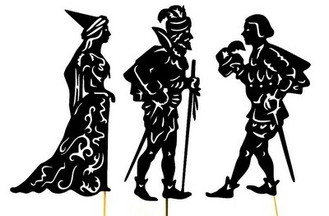 -театр на руке (пальчиковый театр, варежковый и перчаточный театр, теневой)-верховые куклы (тростевые куклы, на ложках),-напольные куклы (марионетки),-театр живой куклы (ростовые куклы, люди-куклы, театр масок, театр с «живой рукой») .Театр в детском саду «растет» вместе с детьми. Знакомство с миром прекрасного начинается с первой младшей группы. Дети выступают в качестве зрителей, которым, впрочем, в конце представления разрешают познакомиться с персонажами, поиграть с ними, сложить их в коробку.

Во второй младшей группе дети становятся активными участниками сюжетов. Пальчиковый театр или кукольный театр – то, что будет понятно дошкольникам в этом возрасте. Сценарии, как правило, заимствуются из русских народных сказок, а дети-актеры учатся имитировать характерные движения сказочных лис, зайчиков, волков.

В средней группе театр в детском саду выходит на новый уровень. Детям предлагается повторить мимику и интонацию героев. Дети задействованы в качестве актеров и организуются представления для родителей. Надо сказать, что для неуверенных в себе детей театр в детском саду очень полезен. Они получают возможность выразить себе, раскрыться, но при этом как бы «оставаясь в тени», за ширмой.

В старшей группе дети учатся играть с помощью более сложных кукол: марионеток, напольных, настольных, при этом их исполнительские умения совершенствуются.

Актерская школа подходит к завершению в подготовительной группе, когда детям предлагаются сложные по своему сюжету мизансцены, герои с «проблематичными» характерами и сложные в управлении куклы, как тростевые или мягкие игрушки.

На всем отрезке дошкольного пути важно не оставить ни одного ребенка не замеченным. Каждый должен иметь небольшую, но роль. Как правило, детям-молчунам предлагают бессловесные роли, а активным детям, которые хорошо говорят, дают выучить большие куски текста.Июль Развитие речи младших школьников средствами пальчиковых игр и  упражнений
Речь является важнейшим средством человеческого общения. К 5 годам ребёнок должен овладеть чётким произношением всех звуков. У многих детей этот процесс задерживается в силу ряда причин: нарушения в строении речевого аппарата, функциональной незрелости речевых зон, несформированности произвольных движений и т.д. Сами собой нарушения звукопроизношения не исправляются. Но при благоприятных условиях обучения дети способны к самокоррекции.Основная цель: развитие и коррекция речи младших дошкольников.В соответствии с поставленной целью, определились следующие задачи: развивать пальчиковую моторику рук; совершенствовать речь и умение согласовывать речь с движением; развивать коммуникативные навыки в условиях партнерского взаимодействия «взрослый – ребенок»; развивать творческие способности в театрально-игровой деятельности; воспитывать интерес к пальчиковым театрализованным играм.Для успешной реализации задач в данном направлении разработала определённую систему по использованию пальчиковых тренингов в воспитательно-образовательном процессе, в которой выделены четыре блока: 1. Предметно-развивающая среда. 2. Методическое сопровождение (разработка перспективного плана и конспектов игровых занятий). 3. Работа с детьми. 4. Взаимодействие с родителями.Работая по методической теме, использую такие формы работы с детьми: пальчиковые игры, игры с движениями в режиме дня; занятия по развитию речи; включение пальчиковых поз в сюжетные физ. занятия и гимнастику; дидактические игры на развитие мелкой моторики; индивидуальная работа; театрализованные игры с пальчиковыми куклами; музыкально - ритмическая деятельность. При проведении пальчиковых игр заметила определенные проблемы: у некоторых детей недостаточно развита мелкая моторика пальцев рук; наблюдается неустойчивый интерес к пальчиковым играм; с трудом даётся согласование речи с движениями. Чтобы преодолеть выше указанные проблемы, использовала ряд методов и приёмов: наглядность, стимулирующие приемы, нетрадиционные виды массажа, кинезиологические упражнения, творческо - игровые ситуации, игры с движениями. Любые упражнения эффективны только при условии многократных, регулярных повторений. Поэтому пальчиковые игры, элементы логоритмики и театральной педагогики стали своеобразнымитрадициями в режиме дня.«С добрым утром». Для создания положительного микроклимата в группе во время минуток «вхождения в день» использовала такие упражнения: «Ручки мои здравствуйте», «Пальчики здороваются» и т.д.«Утренняя разминка». Во время утренней гимнастики, перед комплексом физических упражнений, использую разминку для пальчиков «Замок», во время сюжетной гимнастики закрепляем с детьми пальчиковые позы.«Играя, развиваемся». В ход занятия включаю художественное слово, артикуляционную гимнастику, пальчиковые игры в качестве речетренинга, чистоговорки, динамические паузы.«Раз, два, отдохни». На физкультминутках использую элементы логоритмики – игры с движениями в сопровождении художественного текста. «Пляшут ручки у ребят». Большой популярностью у наших детей пользуются музыкальные игры с клоуном Плюхом (игры с аудиосопровождением), которые проводятся на музыкальных занятиях и повторяются в группе воспитателями. Эти игры создают хороший положительный настрой.«Театр в руке» Неизменной любовью у детей пользуются театрализованные представления, действие которых обыгрывается с помощью средств театральной педагогики. В течение года мы с детьми разыгрывали потешки, мини-сценки, знакомые сказки, превращая их в своеобразные маленькие спектакли используя такие виды театра, как: «пальчиковый театр», «театр перчатки», «варежковый театр».«Театр пальчиков и язычка». Во II половине года начала использовать сопряжённую гимнастику или, иначе говоря «Театр пальчиков и языка». В этой гимнастике предлагаю детям не сложные варианты упражнений для одновременной работы пальцев и языка. Безусловно, эффективность воспитательно-образовательной работы с детьми во многом зависит от взаимодействия с семьёй. Поэтому в своей работе использую разные формы психолого-педагогического просвещения родителей:-индивидуальные беседы; советы; встречи в гостиной «Взрослые Почемучки» (консультативные, практические, встречи - тренинги, занятия с участием детей); анкетирование, памятки; театрализованные представления «Родители для детей»; оформление мини-библиотечки «Пальчиковые игры»; оформление консультаций, рекомендаций по организации и проведению пальчиковых игр в домашних условиях.Август Пальчиковый театр.Пальчиковый театр - это увлекательная дидактическая игра, которая: стимулирует развитие мелкой моторики;знакомит ребенка с такими понятиями как форма, цвет, размер;помогает развивать пространственное восприятие (понятия: справа, слева, рядом, друг за другом и т.д.);развивает воображение, память, мышление и внимание;помогает развивать словарный запас и активизирует речевые функции;формирует творческие способности и артистические умения;знакомит с элементарными математическими понятиями;Что такое пальчиковый кукольный театр? Пальчиковый кукольный театр - это набор фигурок различных персонажей, одевающихся на пальчики. Также в пальчиковый кукольный театр могут быть включены различные «декорации»: деревья, домик, репка и так далее. Пальчиковый кукольный театр можно купить в магазине но лучше сделать самому. Пальчиковый театр – занятие и интересное, и полезное, сочетание этих двух свойств – золотое правило всех развивающих упражнений. Чем раньше малыш узнает, что такое пальчиковый театр, тем раньше он заговорит. Для специалистов развитие мелкой моторики, и в частности пальчиковый театр помогает решить ряд очень важных задач: • Развивает точность и выразительность, координацию движений, • Стимулирует развитие внимания и памяти, • Повышает усидчивость и концентрацию внимания. Пальчиковый театр – настоящая палочка-выручалочка, он рекомендован детям, у которых имеются проблемы при произношении звуков в предложениях или стихотворных текстах. Кроме этого, проигрывание сценок с помощью пальчиков подойдут и детям, испытывающим трудности при прочтении текста или его написании. При этом, занятия можно проводить где угодно. Для упражнений вам понадобятся: 5-10 свободных минут, свободная фантазия и готовность малыша участвовать в разыгрывании сценки. Для чего нужен пальчиковый кукольный театр? Игры с пальчиковым кукольным театром развивают у ребенка любознательность, воображение, коммуникабельность, интерес к творчеству, помогают справиться с застенчивостью, способствуют развитию речи, памяти, внимания, усидчивости, расширению кругозора. Как сделать пальчиковый кукольный театр? Пальчиковый кукольный театр можно сшить из плотной ткани, сделать из картона, баночек или стаканчиков от йогурта, а также из простой или цветной бумаги, но самый приятный и долговечный связанный на спицах или крючком.Для детей в возрасте 2-5 лет (на примере сказки «колобок»)  Поинтересуйтесь у ребенка, помнит ли он сказку «Колобок». При необходимости напомните ему.  Затем попросите ребенка выставить персонажей на столе по ходу их появления в сказке. При этом попросите ребенка дать характеристику каждому персонажу по принципу: «бабка - старая, добрая заботливая; колобок - круглый румяный, озорной» и т.д.  Задайте ребенку вопросы по сказке. Например: «Почему бабка решила испечь Колобка; Почему он ушел от бабки и от деда; Кто встретился ему на пути»  Затем разыграйте перед ребенком сказку с помощью пальчикового театра.  Затем попросите ребенка самостоятельно разыграть перед вами сказку, используя пальчиковый театр. При необходимости подсказывайте ему.Пальчиковый театр - это прекрасная возможность для Вашего ребенка сыграть сказку на своей ладошке. Он может одеть любого персонажа себе на пальчик и поиграть. А если малыш еще совсем маленький, за него это сделает мама, и на маминой ладошке оживут герои любимой сказки. Театр – это уникальный речевой и сенсорно–двигательный "тренажер". Фигруки пальчикового театра помогут развить подвижность пальцев обеих рук, освоить речь персонажей и научат ставить домашние мини–представления. Игру можно использовать для изучения счета, для знакомства с героями и сюжетом сказки, для ознакомления с понятиями «справа-слева», «рядом» и т.д., для развития речи и мелкой моторики рук. С помощью этого вырабатывается ловкость, умение управлять своими движениями, концентрировать внимание на одном виде деятельности. Такие игрушки развивают интонацию, исполнительские умения, творческие способности в передаче образа героя из сказки. А еще маленькие фигурки пальчикового театра составят вам компанию во время прогулки или похода в поликлинику, в дороге. Они не займут много места в маминой сумке и помогут развлечь малыша.Литература1. Буренина А.И. От игры до спектакля. Методическое пособие. СПб, 1996.2. Генов Г.В. Театр для малышей. М., «Просвещение», 1968.3. Гурин Ю.В., Монина Г.Б. Игры для детей от трех до семи. СПб, «Речь», 2008.2. Кряжева Н.Л. Развитие эмоционального мира детей. Екатеринбург, У-Фактория, 2004.4. Орлова Ф.М. Нам весело. М., «Просвещение», 1993.5. Уликова Н.А. Словом душа растёт». СПб, «Старт», 1999.6. Чистякова М.И. Психогимнастика. М., «Просвещение», 1999.7. Уроки театра на уроках в школе НИИ АПН СССР. М., «Педагогические мастерские по художественному воспитанию», 1990.8. Фопель К. Как научить детей сотрудничать. М., Генезис, 2006.1. Князьков А.А. Словарь. Педагогическое речеведение. М – Флинта, Наука, 1998.2. Немов Р.С. Психология. В 3 кн. – М., Владос, 2000, кн. 1: Общие основы психологии – 688с.3. Юдина Е. Коммуникативное развитие ребенка и его педагогическая оценка в группе детского сада. // Дошкольное воспитание № 9, 1999 (статья в журнале).№Месяц Тема Сентябрь«Театрализованная деятельность в младшем дошкольном возрасте»ОктябрьИгры с элементами театрализации для детей дошкольного возрастаНоябрьМетодика театральных игр и условия их осуществления.ДекабрьИзучение практического материалаЯнварьРазвитие коммуникативных способностей детей младшего дошкольного возраста средствами театрально-игровой деятельностиФевральРазвитие детей в театрализованной деятельностиМартКлассификация театрализованных игрАпрельОрганизация театрализованной деятельности дошкольников на разных возрастных этапахМайКукольный театрИюньТеатр – это волшебный мир.
ИюльРазвитие речи младших школьников средствами пальчиковых игр и  упражненийАвгуст «Пальчиковый театр – один из способов развития мелкой моторики у дошкольников»